DELO NA DALJAVORešitve včerajšnjih nalog: 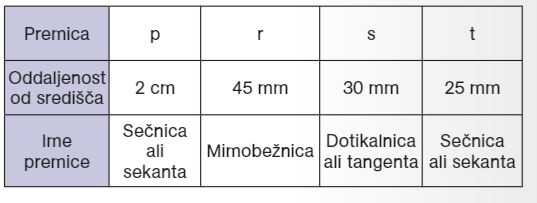 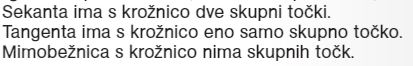 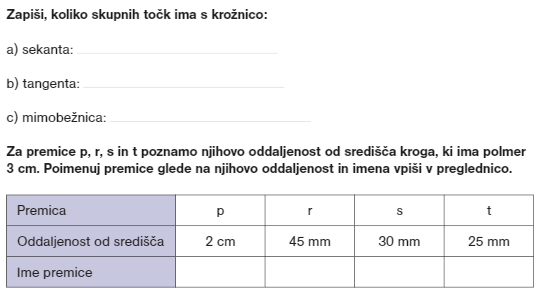 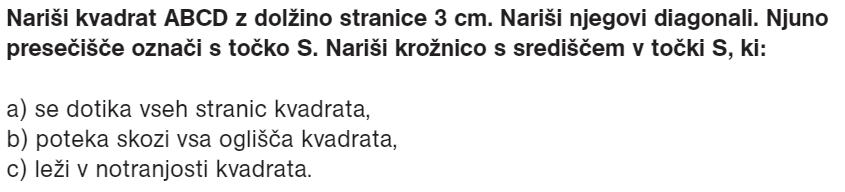 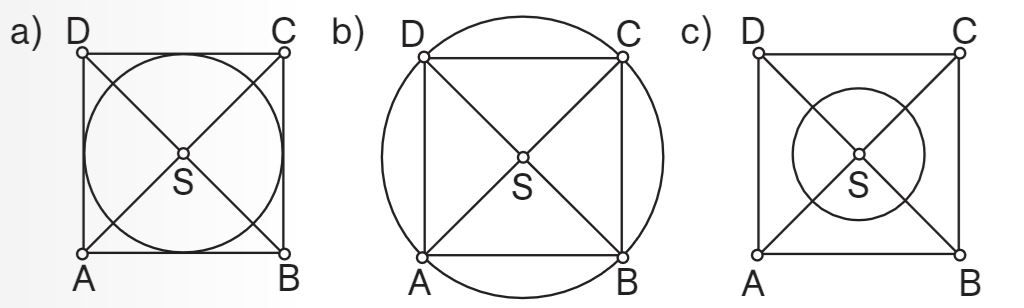 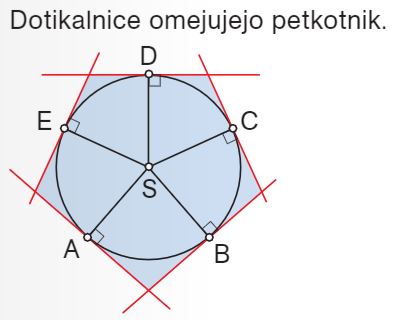 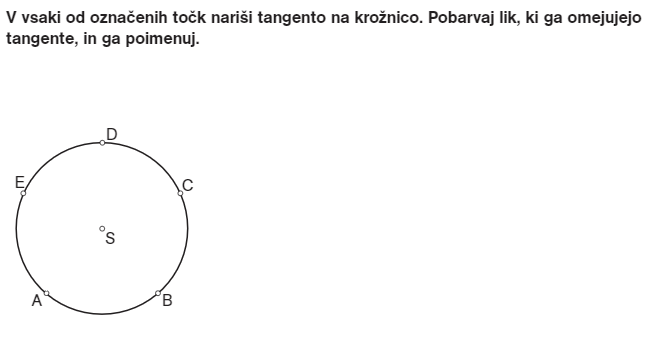 Danes boš izvedel: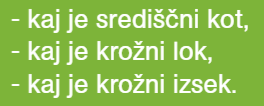 V zvezek zapiši naslov: SREDIŠČNI KOT, KROŽNI LOK IN KROŽNI IZSEKPreberi spodnjo razlago.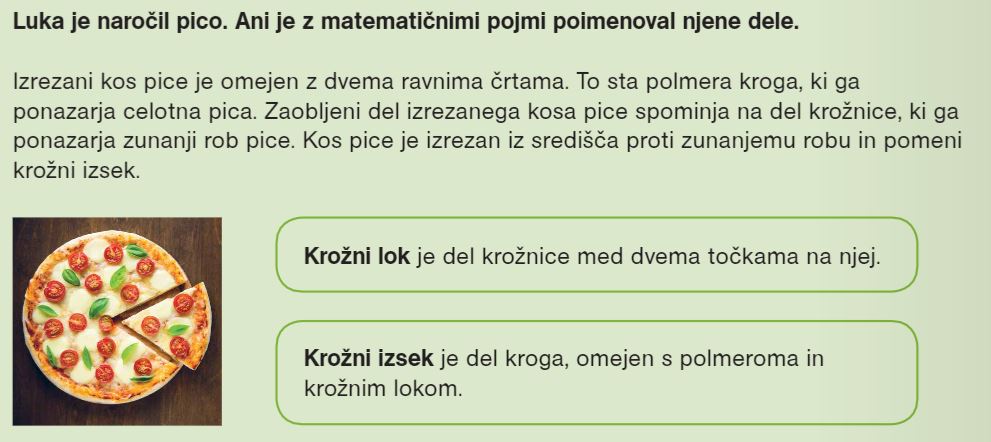 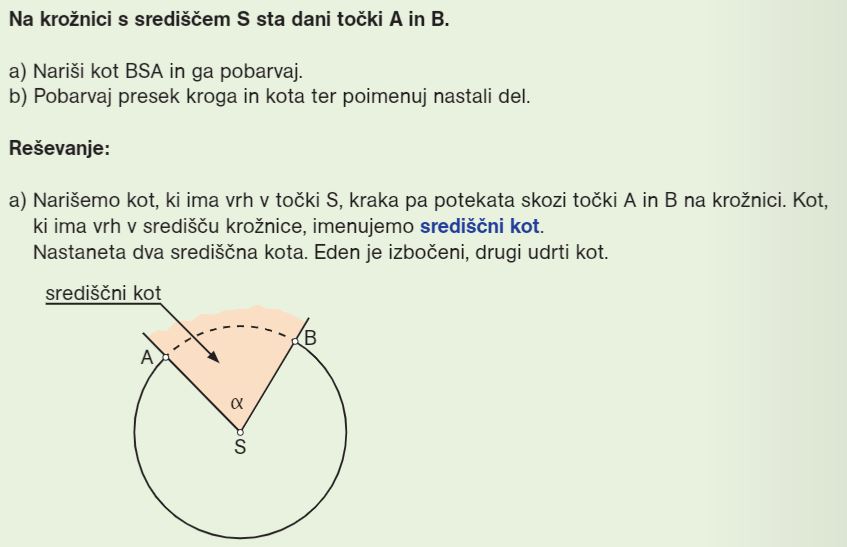 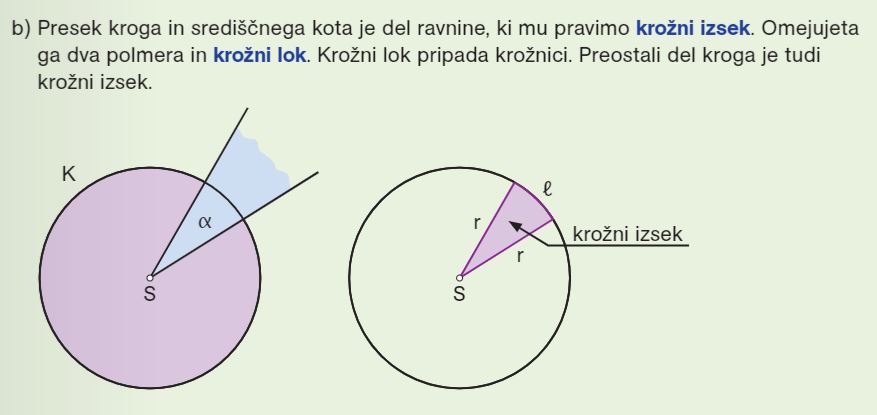 Reši nalogi: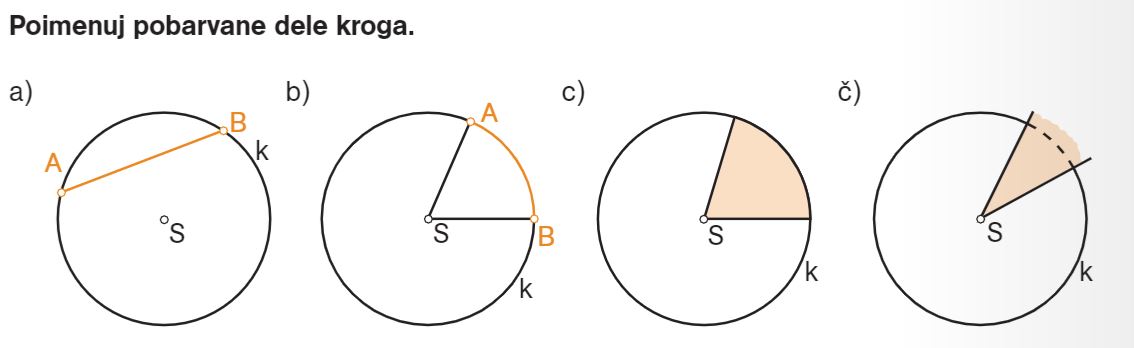 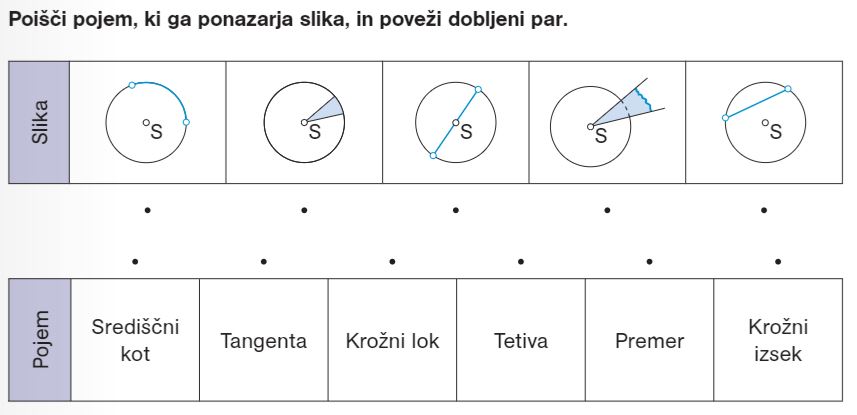 